НОД по развитию ориентировки в пространстве (подготовительная группа).Цель: Создание условий для развития ориентировки в пространстве. Задачи:- закреплять умение ориентироваться в пространстве, используя слова: «между», «впереди», «рядом»;- развивать умение подбирать слова, противоположные по значению;- воспитывать произвольное внимание, самоконтроль, умение решать логические задачи.Демонстрационный материал: игрушки для счёта, мяч, Раздаточный материал: веер цифр и счетного материала, лист А4 и простой карандаш.Ход:ПОРЯДКОВЫЙ СЧЕТ ИГРУШЕК Взрослый  достаёт игрушки (9 шт.) Дети считают игрушки.- Какая игрушка стоит на первом месте? третьем? и т.д?- Какая по счёту матрёшка (грузовик, мячик и др.)?ИГРА «ЧТО ИЗМЕНИЛОСЬ?» Дети закрывают глаза, взрослый убирает игрушку (или меняет их местами).                              Раз, два, три –                              На игрушки посмотри!Дети смотрят и отвечают, что изменилось.Задание. Посчитать игрушки в обратном порядке (от 9 до 1).ИГРА «ДНИ НЕДЕЛИ ПОВТОРИМ» Взрослый вместе с детьми повторяет дни недели с понедельника по воскресенье.Затем взрослый спрашивает: «Какой день недели сегодня/ был вчера / будет завтра?». Дети отвечают.Потом уточняем, какие дни недели являются выходными, и в какой день недели ты приходишь в сад после выходных.ИГРА «КТО ЗА КЕМ СТОИТ?»Игра проводится в кругу.Задание: Ваня, встань рядом с ..., между..., впереди...ФИЗКУЛЬТМИНУТКАБудем мы варить компот,Фруктов нужно много, вот:Будем яблоки крошить,Груши будем мы рубить,Отожмём лимонный сок,Варим, варим мы компот.Угостим честной народ.ИГРА С МЯЧОМ «СКАЖИ НАОБОРОТ».       Взрослый бросает мяч ребёнку и говорит: «Высокий». Ребёнок ловит мяч, отвечает «Низкий» - и бросает мяч взрослому.  Широкий – узкий, грязный – чистый, мелкий – глубокий, длинный – короткий, толстый – тонкий, сладкий – солёный, горячий – холодный, красивый – страшный, большой – маленький, чёрный – белый, голодный – сытый, весёлый – грустный и т.д.ИГРА НА СЛУХОВОЕ ВНИМАНИЕ «КАКОЕ ЧИСЛО ПРОПУЩЕНО?».Взрослый считает до 9 и при счёте пропускает числа. Дети показывают цифру, которая пропущена при счете.ЛОГИЧЕСКАЯ ЗАДАЧА                  Сколько носов у двух псов?                  Сколько лап у двух лисят?                  Сколько колёс у машины?                  Сколько хвостов у семи ослов?                  Сколько ушей у двух малышей?ГИМНАСТИКА ДЛЯ ГЛАЗВзрослый просит детей проследить за указкой, поочередно проводя линию по кругу, по прямой, по овалу.ИГРА «КТО ГДЕ ЖИВЕТ?»Листы А4 и простые карандаши.Взрослый просит нарисовать в центре листа круг, в правом нижнем углу треугольник, левом нижнем – квадрат, в правом верхнем – прямоугольник, в левом верхнем – овал. ГРАФИЧЕСКИЙ ДИКТАНТ 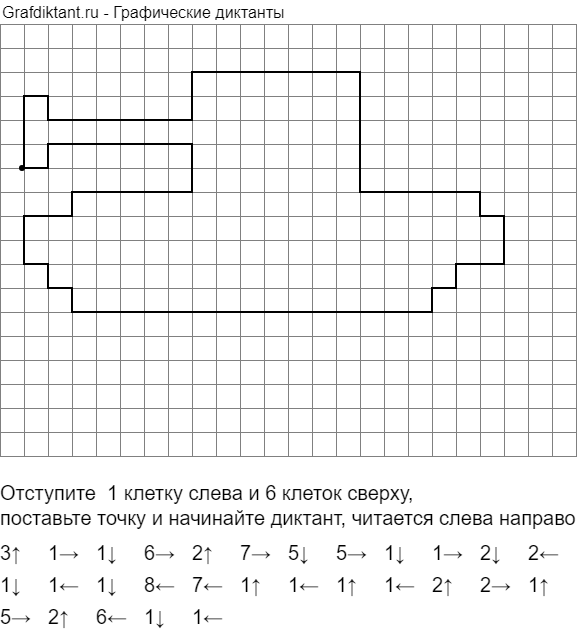 Молодец! Ты выполнил(а) все задания.Скажи, пожалуйста:-что тебе было сложно выполнить?-что легко было выполнить?- что тебе понравилось?